事業所等の工事着工前の日付入り写真店舗室内改装令和●年●月●日撮影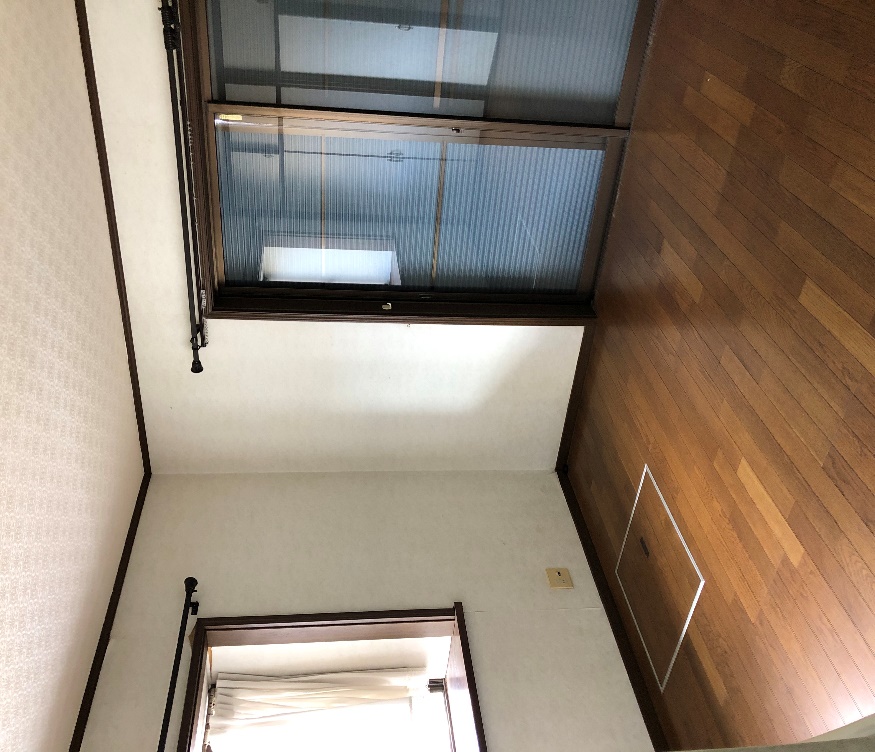 ②